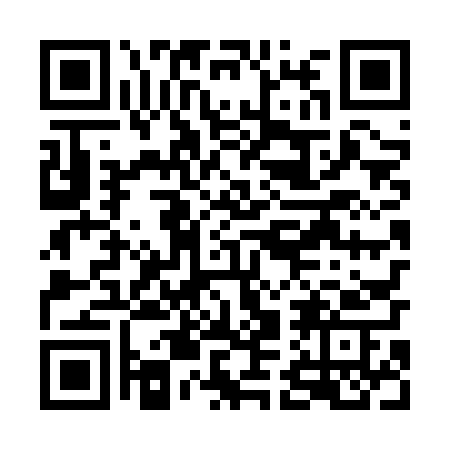 Prayer times for Krasne-Lasocice, PolandWed 1 May 2024 - Fri 31 May 2024High Latitude Method: Angle Based RulePrayer Calculation Method: Muslim World LeagueAsar Calculation Method: HanafiPrayer times provided by https://www.salahtimes.comDateDayFajrSunriseDhuhrAsrMaghribIsha1Wed2:575:1512:365:417:5810:072Thu2:545:1412:365:427:5910:103Fri2:505:1212:365:438:0110:124Sat2:475:1012:365:448:0210:155Sun2:445:0912:365:458:0410:186Mon2:415:0712:365:468:0510:207Tue2:385:0512:365:478:0710:238Wed2:355:0412:365:488:0810:269Thu2:325:0212:365:498:1010:2910Fri2:285:0112:355:508:1110:3211Sat2:254:5912:355:508:1310:3512Sun2:224:5812:355:518:1410:3813Mon2:204:5612:355:528:1510:4114Tue2:194:5512:355:538:1710:4415Wed2:194:5312:355:548:1810:4416Thu2:184:5212:355:558:2010:4517Fri2:184:5112:365:558:2110:4518Sat2:174:4912:365:568:2210:4619Sun2:174:4812:365:578:2410:4720Mon2:164:4712:365:588:2510:4721Tue2:164:4612:365:598:2610:4822Wed2:164:4512:365:598:2810:4823Thu2:154:4412:366:008:2910:4924Fri2:154:4312:366:018:3010:5025Sat2:144:4112:366:028:3110:5026Sun2:144:4112:366:028:3210:5127Mon2:144:4012:366:038:3410:5128Tue2:134:3912:366:048:3510:5229Wed2:134:3812:376:048:3610:5230Thu2:134:3712:376:058:3710:5331Fri2:134:3612:376:068:3810:53